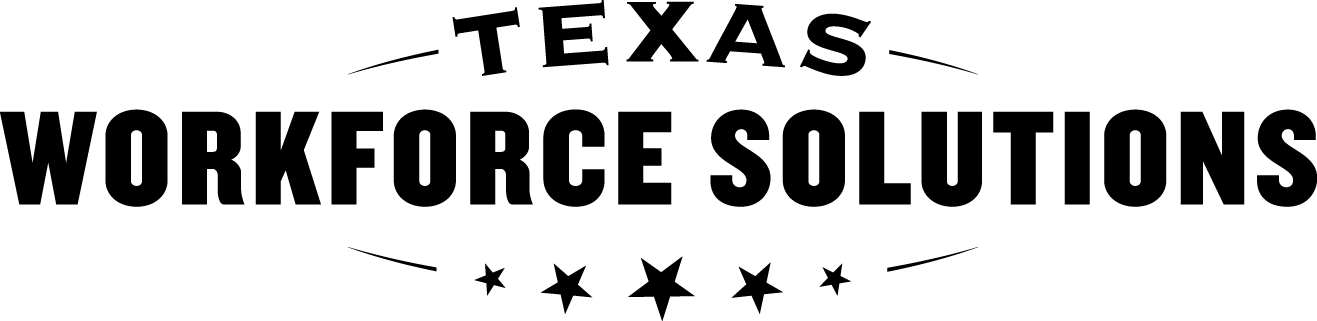 Texas Workforce CommissionVocational Rehabilitation ServicesCounseling Progress Report   Texas Workforce CommissionVocational Rehabilitation ServicesCounseling Progress Report   Texas Workforce CommissionVocational Rehabilitation ServicesCounseling Progress Report   Texas Workforce CommissionVocational Rehabilitation ServicesCounseling Progress Report   Customer Information  Customer Information  Customer Information  Customer Information  Customer Information  Customer name: Customer name: Customer name: Service authorization number: Service authorization number: Provider:Provider:Provider:Date of report:Date of report:Dates of completed counseling sessions:       	                       Dates of completed counseling sessions:       	                       Dates of completed counseling sessions:       	                       Dates of completed counseling sessions:       	                       Dates of completed counseling sessions:       	                       Dates of missed sessions:                                  No call or show    Customer cancelled         hours before session time		Reason for cancellation:      Dates of missed sessions:                                  No call or show    Customer cancelled         hours before session time		Reason for cancellation:      Dates of missed sessions:                                  No call or show    Customer cancelled         hours before session time		Reason for cancellation:      Dates of missed sessions:                                  No call or show    Customer cancelled         hours before session time		Reason for cancellation:      Dates of missed sessions:                                  No call or show    Customer cancelled         hours before session time		Reason for cancellation:      Current Stressors  Current Stressors  Current Stressors  Current Stressors  Current Stressors  (Enter X in appropriate boxes):   (Enter X in appropriate boxes):   (Enter X in appropriate boxes):   (Enter X in appropriate boxes):   (Enter X in appropriate boxes):      Health problem or pain   Health problem or pain   Vocational issues at current job   Vocational issues at current job   Vocational issues at current job   Family issues   Family issues   Issues related to seeking employment or volunteer work   Issues related to seeking employment or volunteer work   Issues related to seeking employment or volunteer work   Financial issues   Financial issues   Issues related to training or school   Issues related to training or school   Issues related to training or school   Relationship issues   Relationship issues   Issues related to poor support system   Issues related to poor support system   Issues related to poor support system   Housing issues    Housing issues    Sobriety issues   Sobriety issues   Sobriety issues   Other: Specify          Other: Specify          Other: Specify          Other: Specify          Other: Specify       Comments:       Comments:       Comments:       Comments:       Comments:       Focus of Sessions/Goals for Counseling  Focus of Sessions/Goals for Counseling  Focus of Sessions/Goals for Counseling  Focus of Sessions/Goals for Counseling  Focus of Sessions/Goals for Counseling  (Enter X in appropriate boxes):  (Enter X in appropriate boxes):  (Enter X in appropriate boxes):  (Enter X in appropriate boxes):  (Enter X in appropriate boxes):     Decreasing symptoms of depression     Decreasing symptoms of depression     Decreasing symptoms of depression     Decreasing symptoms of depression     Decreasing symptoms of depression     Decreasing symptoms of anxiety   Decreasing symptoms of anxiety   Decreasing symptoms of anxiety   Decreasing symptoms of anxiety   Decreasing symptoms of anxiety   Monitoring for psychotic symptoms or symptoms of mania   Monitoring for psychotic symptoms or symptoms of mania   Monitoring for psychotic symptoms or symptoms of mania   Monitoring for psychotic symptoms or symptoms of mania   Monitoring for psychotic symptoms or symptoms of mania   Providing support with current stressors    Providing support with current stressors    Providing support with current stressors    Providing support with current stressors    Providing support with current stressors    Assisting with vocational issues with current job    Assisting with vocational issues with current job    Assisting with vocational issues with current job    Assisting with vocational issues with current job    Assisting with vocational issues with current job    Providing support with seeking employment or volunteer work   Providing support with seeking employment or volunteer work   Providing support with seeking employment or volunteer work   Providing support with seeking employment or volunteer work   Providing support with seeking employment or volunteer work   Providing support with training or school   Providing support with training or school   Providing support with training or school   Providing support with training or school   Providing support with training or school   Providing support with sobriety issues   Providing support with sobriety issues   Providing support with sobriety issues   Providing support with sobriety issues   Providing support with sobriety issues   Assisting with improving self-esteem, coping skills, and support system   Assisting with improving self-esteem, coping skills, and support system   Assisting with improving self-esteem, coping skills, and support system   Assisting with improving self-esteem, coping skills, and support system   Assisting with improving self-esteem, coping skills, and support system   Adjustment to disability issues and grief and loss issues   Adjustment to disability issues and grief and loss issues   Adjustment to disability issues and grief and loss issues   Adjustment to disability issues and grief and loss issues   Adjustment to disability issues and grief and loss issues   Stress management   Stress management   Stress management   Stress management   Stress management   Pain management   Pain management   Pain management   Pain management   Pain management   Anger management   Anger management   Anger management   Anger management   Anger management   Possible benefits of psychotropic medication   Possible benefits of psychotropic medication   Possible benefits of psychotropic medication   Possible benefits of psychotropic medication   Possible benefits of psychotropic medication   Communication with physicians regarding medication   Communication with physicians regarding medication   Communication with physicians regarding medication   Communication with physicians regarding medication   Communication with physicians regarding medication   Possible benefits of Personal Social Adjustment (PSA) group   Possible benefits of Personal Social Adjustment (PSA) group   Possible benefits of Personal Social Adjustment (PSA) group   Possible benefits of Personal Social Adjustment (PSA) group   Possible benefits of Personal Social Adjustment (PSA) group   Referral to physician or health care provider for treatment   Referral to physician or health care provider for treatment   Referral to physician or health care provider for treatment   Referral to physician or health care provider for treatment   Referral to physician or health care provider for treatment   Referral to community services or support group   Referral to community services or support group   Referral to community services or support group   Referral to community services or support group   Referral to community services or support group   Other:         Other:         Other:         Other:         Other:      Comments:      Comments:      Comments:      Comments:      Comments:      Prognosis Toward Employment Readiness  Prognosis Toward Employment Readiness  Prognosis Toward Employment Readiness  Prognosis Toward Employment Readiness  Prognosis Toward Employment Readiness  (Enter X in appropriate boxes):  (Enter X in appropriate boxes):  (Enter X in appropriate boxes):  (Enter X in appropriate boxes):  (Enter X in appropriate boxes):     Very poor      Poor      Fair	     Good     Excellent      Deferred pending additional sessionsComments:         Very poor      Poor      Fair	     Good     Excellent      Deferred pending additional sessionsComments:         Very poor      Poor      Fair	     Good     Excellent      Deferred pending additional sessionsComments:         Very poor      Poor      Fair	     Good     Excellent      Deferred pending additional sessionsComments:         Very poor      Poor      Fair	     Good     Excellent      Deferred pending additional sessionsComments:      Impediments Affecting Progress Toward Employment Readiness  Impediments Affecting Progress Toward Employment Readiness  Impediments Affecting Progress Toward Employment Readiness  Impediments Affecting Progress Toward Employment Readiness  Impediments Affecting Progress Toward Employment Readiness  (Enter X in appropriate boxes):  (Enter X in appropriate boxes):  (Enter X in appropriate boxes):  (Enter X in appropriate boxes):  (Enter X in appropriate boxes):     Undiagnosed or untreated disability     Undiagnosed or untreated disability     Undiagnosed or untreated disability     Undiagnosed or untreated disability     Undiagnosed or untreated disability     Personality disorder   Personality disorder   Personality disorder   Personality disorder   Personality disorder   Needs physician consultation or treatment, including medication needs   Needs physician consultation or treatment, including medication needs   Needs physician consultation or treatment, including medication needs   Needs physician consultation or treatment, including medication needs   Needs physician consultation or treatment, including medication needs   Lack of stability with housing, family   Lack of stability with housing, family   Lack of stability with housing, family   Lack of stability with housing, family   Lack of stability with housing, family   Lack of stability with sobriety   Lack of stability with sobriety   Lack of stability with sobriety   Lack of stability with sobriety   Lack of stability with sobriety   Poor support system   Poor support system   Poor support system   Poor support system   Poor support system   Still very early in the process of adjustment to disability   Still very early in the process of adjustment to disability   Still very early in the process of adjustment to disability   Still very early in the process of adjustment to disability   Still very early in the process of adjustment to disability   Needs more education or treatment—stress management, pain management, gaining insight   Needs more education or treatment—stress management, pain management, gaining insight   Needs more education or treatment—stress management, pain management, gaining insight   Needs more education or treatment—stress management, pain management, gaining insight   Needs more education or treatment—stress management, pain management, gaining insight   Other:      Comments:         Other:      Comments:         Other:      Comments:         Other:      Comments:         Other:      Comments:      Other Recommendations for Counselor Consideration  Other Recommendations for Counselor Consideration  Other Recommendations for Counselor Consideration  Other Recommendations for Counselor Consideration  Other Recommendations for Counselor Consideration  (Enter X in appropriate boxes):  (Enter X in appropriate boxes):  (Enter X in appropriate boxes):  (Enter X in appropriate boxes):  (Enter X in appropriate boxes):     Assistance with earning GED   Assistance with earning GED   Assistance with earning GED   Assistance with earning GED   Assistance with earning GED   Personal Social Adjustment (PSA) group   Personal Social Adjustment (PSA) group   Personal Social Adjustment (PSA) group   Personal Social Adjustment (PSA) group   Personal Social Adjustment (PSA) group   Comprehensive pain management program   Comprehensive pain management program   Comprehensive pain management program   Comprehensive pain management program   Comprehensive pain management program   Psychiatric consultation   Psychiatric consultation   Psychiatric consultation   Psychiatric consultation   Psychiatric consultation   Consultation with physician   Consultation with physician   Consultation with physician   Consultation with physician   Consultation with physician   Psychological evaluation—document possible LD for obtaining accommodations   Psychological evaluation—document possible LD for obtaining accommodations   Psychological evaluation—document possible LD for obtaining accommodations   Psychological evaluation—document possible LD for obtaining accommodations   Psychological evaluation—document possible LD for obtaining accommodations   Neurological evaluation. Reason:         Neurological evaluation. Reason:         Neurological evaluation. Reason:         Neurological evaluation. Reason:         Neurological evaluation. Reason:         Other:      Comments:         Other:      Comments:         Other:      Comments:         Other:      Comments:         Other:      Comments:      Other comments:      Other comments:      Other comments:      Other comments:      Other comments:      Provider’s signature:X      Provider’s signature:X      Provider’s signature:X      Provider’s signature:X      Date:Date: